Roues 
(Nombres décimaux avec des dixièmes)Roues
(Nombres décimaux avec des centièmes)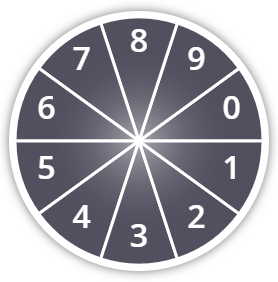 DixièmesUnitésCentièmesDixièmesUnités